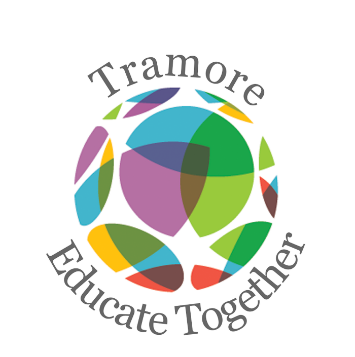 Tramore Educate Together National SchoolFirst Class Booklist 2020-2021Please purchase the following:	Figure it Out 1st Class 					(CJ Fallon)Just Handwriting First Class	 (Precursive)			(educate.ie)		Grammar 1 Pupil Book 					(Jollyphonics)6 x 15A Project Copy (Blank top half, lined bottom half)	1 x 88 page copy1 x Junior Sum Copy 40 pages 	2 x A4 Plastic FolderPlease label the front cover of all his/her books and copies.   All pencils and colours are provided in school._____________________________________________________________________________________________________Arts, stationery and additional money to be paid to school 	Pupil Personal 24-hour Insurance						€ 7.00	Book Rental Scheme: 	(Includes graded readers)							€ 15.00 	Photocopying									€ 15.00	Arts & Crafts Materials 							€ 20.00	Membership of Educate Together						€ 15.00	Homework School Diary 							€   4.00________________________________________________________________________________________________________Total Cost                                              					           		€ 76.00We are in the process of setting up online payments for our school and we will share our Aladdin epayments details with you in September.  